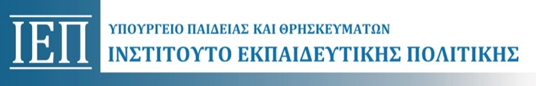 ΕΡΓΑΣΤΗΡΙΑ ΔΕΞΙΟΤΗΤΩΝ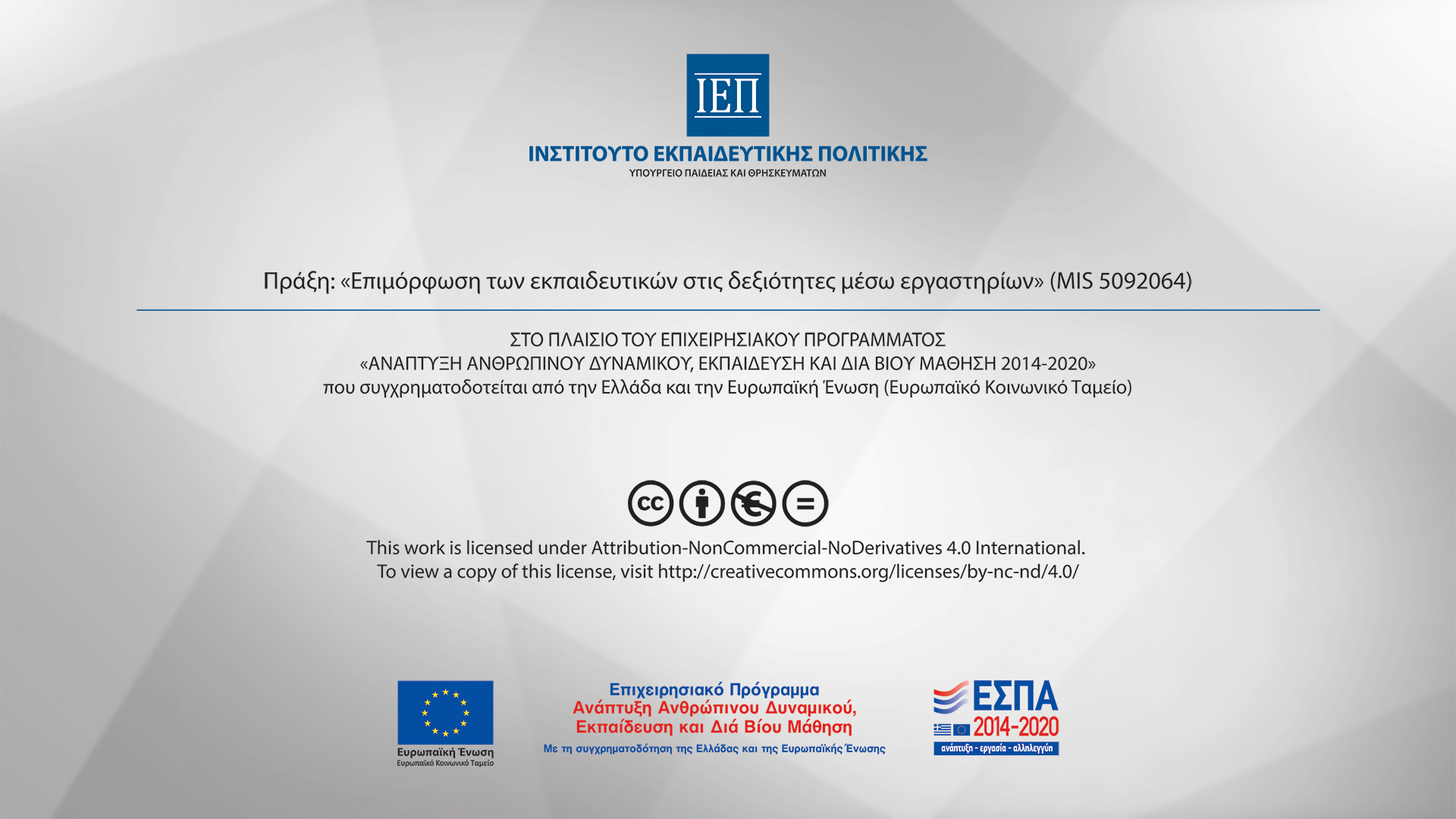 Επιμορφωτικό – υποστηρικτικό υλικόΠράξη: «Επιμόρφωση των εκπαιδευτικών στις δεξιότητες μέσω εργαστηρίων» (MIS 5092064)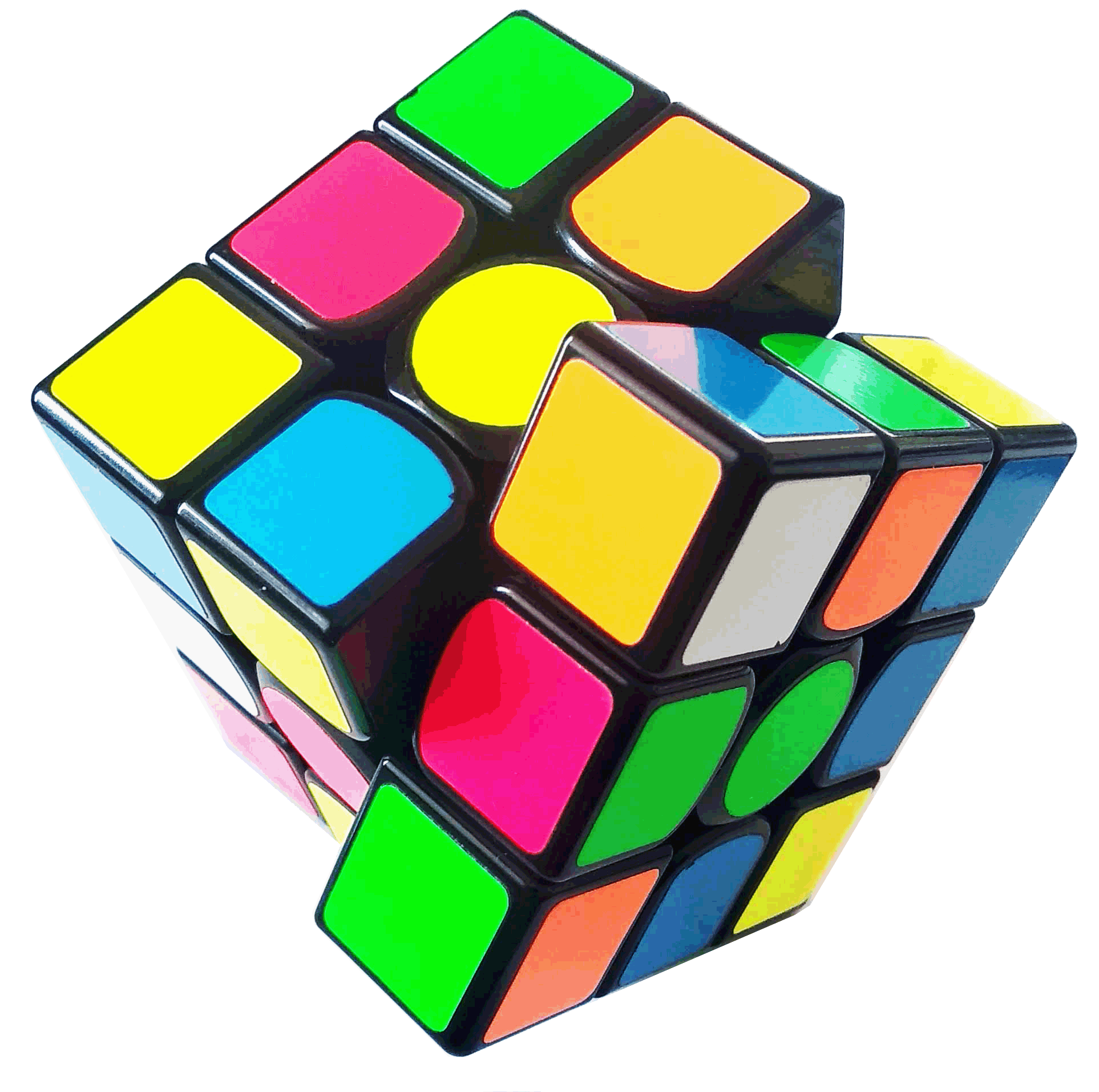 ΣΤΟ ΠΛΑΙΣΙΟ ΤΟΥ ΕΠΙΧΕΙΡΗΣΙΑΚΟΥ ΠΡΟΓΡΑΜΜΑΤΟΣ «ΑΝΑΠΤΥΞΗ ΑΝΘΡΩΠΙΝΟΥ ΔΥΝΑΜΙΚΟΥ ΕΚΠΑΙΔΕΥΣΗ ΚΑΙ ΔΙΑ ΒΙΟΥ ΜΑΘΗΣΗ 2014-2020» που συγχρηματοδοτείται από την Ελλάδα και την Ευρωπαϊκή Ένωση (Ευρωπαϊκό Κοινωνικό Ταμείο)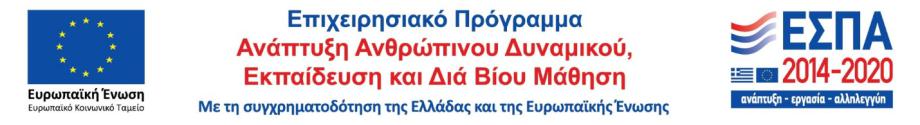 ΕΡΓΑΣΤΗΡΙΑ ΔΕΞΙΟΤΗΤΩΝΣΧΕΔΙΟ ΔΡΑΣΗΣ της Σχολικής Μονάδας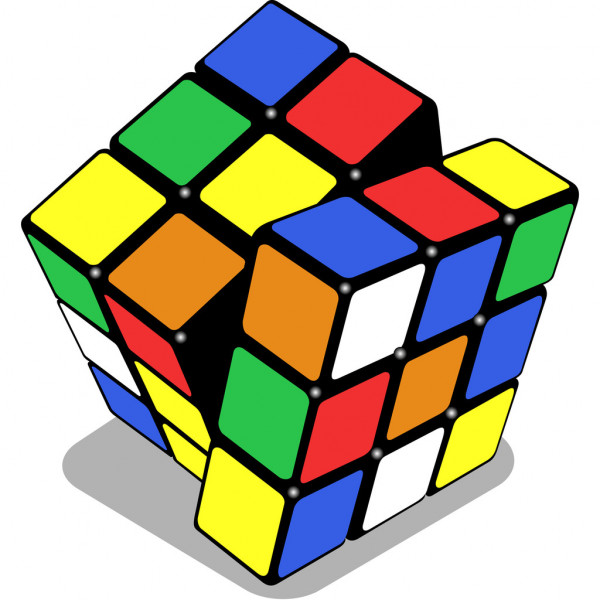 ΕΡΓΑΣΤΗΡΙΑ ΔΕΞΙΟΤΗΤΩΝ 21+:  http://iep.edu.gr/el/psifiako-apothetirio/skill-labsΟΠΣ Επιμόρφωσης - Ι.Ε.Π.: Όλες οι δράσεις (iep.edu.gr): https://elearning.iep.edu.gr/study/course/index.php?categoryid=62 ΕΡΓΑΣΤΗΡΙΑ ΔΕΞΙΟΤΗΤΩΝΣΧΕΔΙΟ ΔΡΑΣΗΣ ΣΧΟΛΙΚΗΣ ΜΟΝΑΔΑΣ- 10ο ΔΗΜΟΤΙΚΟ ΣΧΟΛΕΙΟ ΝΑΟΥΣΑΣΣΧΟΛΙΚΟ ΕΤΟΣ 2022-23Σχολική μονάδα10ο ΔΗΜΟΤΙΚΟ ΣΧΟΛΕΙΟ ΝΑΟΥΣΑΣΑριθμός τμημάτων 6Αριθμός μαθητών/μαθητριών σχολικής μονάδας107Αριθμός εκπαιδευτικών σχολικής μονάδας10Αριθμός εκπαιδευτικών που συμμετέχουν στα Εργαστήρια δεξιοτήτων10Ζω καλύτερα – Ευ ΖηνΦροντίζω το ΠεριβάλλονΕνδιαφέρομαι και Ενεργώ  -  Κοινωνική Συναίσθηση και ΕυθύνηΔημιουργώ και Καινοτομώ  –  Δημιουργική Σκέψη και Πρωτοβουλία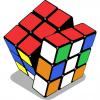 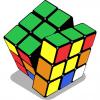 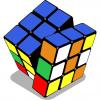 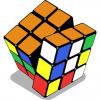 1. ΥΓΕΙΑ: Διατροφή - Αυτομέριμνα, Οδική Ασφάλεια1. Οικολογία - Παγκόσμια και τοπική Φυσική κληρονομιά1. Ανθρώπινα δικαιώματα1. STEM/ Εκπαιδευτική Ρομποτική2. Ψυχική και Συναισθηματική Υγεία - Πρόληψη2. Κλιματική αλλαγή - Φυσικές Καταστροφές, Πολιτική προστασία2. Εθελοντισμός διαμεσολάβηση2. Επιχειρηματικότητα- Αγωγή Σταδιοδρομίας- Γνωριμία με επαγγέλματα3. Γνωρίζω το σώμα μου - Σεξουαλική Διαπαιδαγώγηση3. Παγκόσμια και τοπική Πολιτιστική κληρονομιά3. Συμπερίληψη: Αλληλοσεβασμός, διαφορετικότηταΒασικός προσανατολισμός του ετήσιου Σχεδίου Δράσης Το όραμά μαςΤο θέμα και ο γενικότερος προσανατολισμός του  « Ετήσιου Σχεδίου Δράσης για τα Εργαστήρια Δεξιοτήτων » που θα χαρακτηρίζει κι όλα τα σχέδια ανά τάξη είναι: « Εθελοντισμός- Η χαρά του να δίνεις »Πιστεύουμε ότι το σχολείο κι αυτό θα επιδιώξουμε με την υλοποίηση του συγκεκριμένου Σχεδίου Δράσης, οφείλει στη νέα γενιά να τη βοηθήσει καλλιεργώντας βιώματα και πρότυπα που να είναι ικανά να την εμπνεύσουν να ασχοληθεί με τα κοινά. Να ενδιαφερθεί, να μάθει, να ασχοληθεί, να πάρει πρωτοβουλίες, να δράσει, να ευαισθητοποιηθεί, ώστε να διαμορφωθεί ο αυριανός ενεργός πολίτης.Καθώς θα υλοποιούν τα Σχέδια Δράσης ανά θεματική ενότητα θα γνωρίσουν το εγώ, το εσύ και το εμείς, το δικαίωμα, την υποχρέωση, την ευθύνη. Θα μάθουν να παρατηρούν, να προβληματίζονται και φροντίζουν για το καλύτερο δυνατό μελλοντικό κοινωνικό αποτύπωμα  των «μικρών», δίνοντας έμφαση στις έννοιες του εθελοντισμού και της κοινωνικής αλληλεγγύης.Παράλληλα, στο επίκεντρο του οράματός μας βρίσκεται η ανάπτυξη των κοινωνικών και συναισθηματικών δεξιοτήτων των μαθητών. Θεωρούμε ότι ο δυναμικός συνδυασμός όλων των προαναφερθέντων στοιχείων αποτελεί για τους μαθητές και τις μαθήτριες του Δημοτικού το κατάλληλο υποστηρικτικό πλαίσιο για την προσωπική τους ευημερία και ευεξία αλλά και για τη μελλοντική εξέλιξή τους σε αυτόνομα, ενεργά και παραγωγικά μέλη της κοινωνίας.Το θέμα και ο γενικότερος προσανατολισμός του  « Ετήσιου Σχεδίου Δράσης για τα Εργαστήρια Δεξιοτήτων » που θα χαρακτηρίζει κι όλα τα σχέδια ανά τάξη είναι: « Εθελοντισμός- Η χαρά του να δίνεις »Πιστεύουμε ότι το σχολείο κι αυτό θα επιδιώξουμε με την υλοποίηση του συγκεκριμένου Σχεδίου Δράσης, οφείλει στη νέα γενιά να τη βοηθήσει καλλιεργώντας βιώματα και πρότυπα που να είναι ικανά να την εμπνεύσουν να ασχοληθεί με τα κοινά. Να ενδιαφερθεί, να μάθει, να ασχοληθεί, να πάρει πρωτοβουλίες, να δράσει, να ευαισθητοποιηθεί, ώστε να διαμορφωθεί ο αυριανός ενεργός πολίτης.Καθώς θα υλοποιούν τα Σχέδια Δράσης ανά θεματική ενότητα θα γνωρίσουν το εγώ, το εσύ και το εμείς, το δικαίωμα, την υποχρέωση, την ευθύνη. Θα μάθουν να παρατηρούν, να προβληματίζονται και φροντίζουν για το καλύτερο δυνατό μελλοντικό κοινωνικό αποτύπωμα  των «μικρών», δίνοντας έμφαση στις έννοιες του εθελοντισμού και της κοινωνικής αλληλεγγύης.Παράλληλα, στο επίκεντρο του οράματός μας βρίσκεται η ανάπτυξη των κοινωνικών και συναισθηματικών δεξιοτήτων των μαθητών. Θεωρούμε ότι ο δυναμικός συνδυασμός όλων των προαναφερθέντων στοιχείων αποτελεί για τους μαθητές και τις μαθήτριες του Δημοτικού το κατάλληλο υποστηρικτικό πλαίσιο για την προσωπική τους ευημερία και ευεξία αλλά και για τη μελλοντική εξέλιξή τους σε αυτόνομα, ενεργά και παραγωγικά μέλη της κοινωνίας.Στόχοι της σχολικής μονάδας σε σχέση με τις τοπικές και ενδοσχολικές ανάγκεςΑ) Δεξιότητες που πρόκειται να καλλιεργηθούνΔεξιότητες Μάθησης: Δημιουργικότητα, Κριτική σκέψη, ΣυνεργασίαΔεξιότητες Ζωής: Πολιτειότητα, Ενσυναίσθηση και ευαισθησία,                                  Πρωτοβουλία, Υπευθυνότητα Δεξιότητες της τεχνολογίας και της επιστήμης:  Ψηφιακός γραμματισμόςΔεξιότητες του νου: Επίλυση προβλημάτων, κατασκευές, στρατηγική                                      σκέψηΒ) Οι στόχοι που καλλιεργούνται ως προς το θέμαΤο συγκεκριμένο εκπαιδευτικό πρόγραμμα αφορά στην ευαισθητοποίηση των παιδιών πάνω σε θέματα κοινωνικής υπευθυνότητας σε ατομικό, συλλογικό επίπεδο και διαμόρφωσης των ενεργών πολιτών. Τα παιδιά γνωρίζουν τα δικαιώματα και τις υποχρεώσεις που έχουν οι άνθρωποι, εξοικειώνονται με τις έννοιες του εθελοντισμού και της κοινωνικής αλληλεγγύης, υιοθετούν θετική στάση απέναντι σε θέματα της καθημερινότητας, παρακινούνται για εμπλοκή τους σε εθελοντικές δραστηριότητες και αντιλαμβάνονται την αξία της ανάληψης δράσεων για την ανακούφιση του πλησίον τους.Α) Δεξιότητες που πρόκειται να καλλιεργηθούνΔεξιότητες Μάθησης: Δημιουργικότητα, Κριτική σκέψη, ΣυνεργασίαΔεξιότητες Ζωής: Πολιτειότητα, Ενσυναίσθηση και ευαισθησία,                                  Πρωτοβουλία, Υπευθυνότητα Δεξιότητες της τεχνολογίας και της επιστήμης:  Ψηφιακός γραμματισμόςΔεξιότητες του νου: Επίλυση προβλημάτων, κατασκευές, στρατηγική                                      σκέψηΒ) Οι στόχοι που καλλιεργούνται ως προς το θέμαΤο συγκεκριμένο εκπαιδευτικό πρόγραμμα αφορά στην ευαισθητοποίηση των παιδιών πάνω σε θέματα κοινωνικής υπευθυνότητας σε ατομικό, συλλογικό επίπεδο και διαμόρφωσης των ενεργών πολιτών. Τα παιδιά γνωρίζουν τα δικαιώματα και τις υποχρεώσεις που έχουν οι άνθρωποι, εξοικειώνονται με τις έννοιες του εθελοντισμού και της κοινωνικής αλληλεγγύης, υιοθετούν θετική στάση απέναντι σε θέματα της καθημερινότητας, παρακινούνται για εμπλοκή τους σε εθελοντικές δραστηριότητες και αντιλαμβάνονται την αξία της ανάληψης δράσεων για την ανακούφιση του πλησίον τους.Ο ΠΡΟΓΡΑΜΜΑΤΙΣΜΟΣ ΤΩΝ ΕΡΓΑΣΤΗΡΙΩΝ  ΑΝΑ ΘΕΜΑΤΙΚΗ ΕΝΟΤΗΤΑΟ ΠΡΟΓΡΑΜΜΑΤΙΣΜΟΣ ΤΩΝ ΕΡΓΑΣΤΗΡΙΩΝ  ΑΝΑ ΘΕΜΑΤΙΚΗ ΕΝΟΤΗΤΑΟ ΠΡΟΓΡΑΜΜΑΤΙΣΜΟΣ ΤΩΝ ΕΡΓΑΣΤΗΡΙΩΝ  ΑΝΑ ΘΕΜΑΤΙΚΗ ΕΝΟΤΗΤΑΚαταγραφή των τίτλων των Σχεδίων Δράσηςως προς τη  Θεματική ΕνότηταΖω καλύτερα- Ευ ζηνΑ΄ τάξη:  Διατροφή                   « Παραμύθι, παραμύθι το κουκί και το ρεβίθι»Β΄ τάξη:  Ψυχική και Συναισθηματική Υγεία                 «Σπίτι μου, σπιτάκι μου»Γ΄ τάξη:  Γνωρίζω το σώμα μου                « Φροντίζω το σώμα μου »Δ΄ τάξη: Οδική Ασφάλεια                  « Ασφαλώς κυκλοφορώ με ασφάλεια!!! »Ε΄ τάξη: Ψυχική και Συναισθηματική Υγεία                 «Σερφάρω με ζώνη ασφαλείας»ΣΤ΄ τάξη: Σεξουαλική Διαπαιδαγώγηση                   « Γνωρίζω το σώμα μου και τις λειτουργίες του »ως προς τη Θεματική ΕνότηταΦροντίζω το ΠεριβάλλονΑ΄ τάξη: Οικολογία- Παγκόσμια και τοπική Φυσική κληρονομιά               «Με τα ζώα …ζω»Β΄ τάξη: Κλιματική αλλαγή - Φυσικές Καταστροφές, Πολιτική προστασία                 «Προστατεύω την ιστορία του τόπου μου»Γ΄ τάξη: Παγκόσμια και τοπική Φυσική κληρονομιά                    «Ξετυλίγοντας το κουβάρι»Δ΄ τάξη: Οικολογία- Παγκόσμια και τοπική Φυσική κληρονομιά              « Για το δάσος μαθαίνω και δρω, το Βέρμιο μαθαίνω ν’  αγαπώ»Ε΄ τάξη: Κλιματική αλλαγή - Φυσικές Καταστροφές, Πολιτική προστασία              «Νοιάσου για το κλίμα»ΣΤ΄ τάξη: Παγκόσμια και τοπική Φυσική κληρονομιά                    «Μουσεία και αειφόρος ανάπτυξη»ως προς τη Θεματική ΕνότηταΕνδιαφέρομαι και Ενεργώ- Κοινωνική Συναίσθηση και ΕυθύνηΑ΄ τάξη: Ανθρώπινα δικαιώματα                          «Παιδιά, τα δικαιώματά μας»Β΄ τάξη: Εθελοντισμός διαμεσολάβηση                «Κάνω την αγάπη δράση»Γ΄ τάξη: Συμπερίληψη: Αλληλοσεβασμός, διαφορετικότη              «Μαθαίνουμε να ζούμε μαζί»Δ΄ τάξη: Ανθρώπινα δικαιώματα                   «Είμαι παιδί, έχω δικαιώματα »Ε΄ τάξη: Εθελοντισμός διαμεσολάβηση               «Όλοι μαζί μπορούμε»ΣΤ΄ τάξη: Συμπερίληψη: Αλληλοσεβασμός, διαφορετικότητα                «Στη δική μας τάξη, κάνουμε τη φιλία πράξη »ως προς τη Θεματική Ενότητα Δημιουργώ και Καινοτομώ- Δημιουργική Σκέψη και ΠρωτοβουλίαΑ΄ τάξη: STEM/ Εκπαιδευτική Ρομποτική                   « Μικροί εξερευνητές σε δράση»Β΄ τάξη: Επιχειρηματικότητα- Αγωγή Σταδιοδρομίας-                 Γνωριμία με επαγγέλματα   «1,2,3, έτοιμη η φωτογραφία »Γ΄ τάξη: Επιχειρηματικότητα- Αγωγή Σταδιοδρομίας-                Γνωριμία με επαγγέλματα    « Στην τσέπη χαρτζιλίκι »Δ΄ τάξη: STEM/ Εκπαιδευτική Ρομποτική                     « Μεταμορφώσεις γεωμετρικών σχημάτων και στερεών »Ε΄ τάξη: STEM/ Εκπαιδευτική Ρομποτική                  «Τα ρομπότ στην υπηρεσία της ανακύκλωσης»ΣΤ΄ τάξη: Επιχειρηματικότητα- Αγωγή Σταδιοδρομίας-                  Γνωριμία με επαγγέλματα  «Τα επαγγέλματα του μέλλοντος»Αναμενόμενο όφελος ως προς το σχολικό κλίμαΤο σχολείο καλείται, μέσω της μαθησιακής διαδικασίας των καθημερινών πρακτικών και των νέων δεξιοτήτων, να εφοδιάζει τους μαθητές με γνώσεις δεξιότητες, αξίες και οράματα προκειμένου να σχεδιάσουν ένα καλύτερο μέλλον, σε ατομικό και συλλογικό επίπεδο.Ειδικότερα οφέληΓια τους μαθητές/τριες:να κατανοήσουν το περιβάλλον στο οποίο ζουν φυσικό και τεχνητό καθώς και την αλληλεξάρτηση του ανθρώπου με αυτόνα αποκτήσουν οικολογική συνείδηση, ασχολούμενοι ατομικά και ομαδικά με θέματα που τους ενδιαφέρουν και τους απασχολούν στην καθημερινότητά τουςνα πιστέψουν ότι η αλλαγή προς έναν καλύτερο κόσμο είναι κάτι το εφικτόνα εμψυχώσουμε τους μαθητές να γίνουν «οι ήρωες» αυτής της μεγάλης αλλαγής και να αναλάβουν ενεργό ρόλοΑναμενόμενο αντίκτυπο για την ανάπτυξη της σχολικής κοινότηταςΗ σχολική κοινότητα, γνωρίζοντας καλύτερα την ανθρωπογεωγραφία της πόλης , να αποκτήσει εντονότερο και ουσιαστικότερο ενδιαφέρον για αυτήν. Έχοντας ως βάση τη βελτίωση των σχέσεων των μαθητών/τριών μέσα στο περιβάλλον του σχολείου ευελπιστούμε ότι αυτό θα συνεχίσει και θα εμπλουτιστεί και στις μετέπειτα σχέσεις τους στο ευρύτερο περιβάλλον της πόλης τους, αλλά και περαιτέρω.Αντίκτυπο στην τοπική κοινότηταΜε τις δράσεις μας θεωρούμε ότι το σχολείο και η τοπική κοινότητα θα « συναντηθούν» δημιουργικά, θα συνεργαστούν σε μια γόνιμη όσμωση που θα φωτίσει το μέλλον.Προσαρμογές για τη συμμετοχή και την ένταξη όλων των μαθητώνΟι δράσεις μας είναι σαφές ότι απευθύνονται και προσαρμόζονται στις γενικότερες και ειδικότερες ανάγκες των μαθητών/τριών μας, οι οποίοι/ες ευελπιστούμε ότι θα συμμετέχουν με χαρά σ΄ αυτές.Φορείς και άλλες συνεργασίες που θα εμπλουτίσουν το σχέδιο δράσηςΣυντονίστρια Εκπ/κού Έργου Σύλλογος Γονέων/κηδεμόνωνΕκπαιδευτικοί ΕιδικοτήτωνΔήμος ΝάουσαςΠολιτιστικοί, Επιστημονικοί και Επαγγελματικοί φορείςΤοπική Αστυνομία – Πυροσβεστικό ΣώμαΤελικά προϊόντα (ενδεικτικά) των εργαστηρίων που υλοποιήθηκανΕκπαιδευτικό υλικό και εργαλεία  που χρησιμοποιήθηκαν εκτός της Πλατφόρμας των Εργαστήρια Δεξιοτήτων του ΙΕΠ.ΑΝΑΣΤΟΧΑΣΜΟΣ - ΤΕΛΙΚΗ ΑΞΙΟΛΟΓΗΣΗ ΤΗΣ ΕΦΑΡΜΟΓΗΣΑΝΑΣΤΟΧΑΣΜΟΣ - ΤΕΛΙΚΗ ΑΞΙΟΛΟΓΗΣΗ ΤΗΣ ΕΦΑΡΜΟΓΗΣΑΝΑΣΤΟΧΑΣΜΟΣ - ΤΕΛΙΚΗ ΑΞΙΟΛΟΓΗΣΗ ΤΗΣ ΕΦΑΡΜΟΓΗΣΑΝΑΣΤΟΧΑΣΜΟΣ - ΤΕΛΙΚΗ ΑΞΙΟΛΟΓΗΣΗ ΤΗΣ ΕΦΑΡΜΟΓΗΣΑΝΑΣΤΟΧΑΣΜΟΣ - ΤΕΛΙΚΗ ΑΞΙΟΛΟΓΗΣΗ ΤΗΣ ΕΦΑΡΜΟΓΗΣ1. Τελική αξιολόγηση της υλοποίησης των τεσσάρων Θεματικών ΕνοτήτωνΚείμενο 100 λέξεων (με βάση την αξιολόγηση και τον αναστοχασμό) στην μορφή λίστας για κάθε Θεματική Ενότητα1. Τελική αξιολόγηση της υλοποίησης των τεσσάρων Θεματικών ΕνοτήτωνΚείμενο 100 λέξεων (με βάση την αξιολόγηση και τον αναστοχασμό) στην μορφή λίστας για κάθε Θεματική Ενότητα1. Τελική αξιολόγηση της υλοποίησης των τεσσάρων Θεματικών ΕνοτήτωνΚείμενο 100 λέξεων (με βάση την αξιολόγηση και τον αναστοχασμό) στην μορφή λίστας για κάθε Θεματική Ενότητα1. Τελική αξιολόγηση της υλοποίησης των τεσσάρων Θεματικών ΕνοτήτωνΚείμενο 100 λέξεων (με βάση την αξιολόγηση και τον αναστοχασμό) στην μορφή λίστας για κάθε Θεματική Ενότητα1. Τελική αξιολόγηση της υλοποίησης των τεσσάρων Θεματικών ΕνοτήτωνΚείμενο 100 λέξεων (με βάση την αξιολόγηση και τον αναστοχασμό) στην μορφή λίστας για κάθε Θεματική ΕνότηταΖω καλύτερα- Ευ ζηνΦροντίζω το ΠεριβάλλονΕνδιαφέρομαι και Ενεργώ- Κοινωνική Συναίσθηση και ΕυθύνηΔημιουργώ και Καινοτομώ- Δημιουργική Σκέψη και Πρωτοβουλία1. ΥΓΕΙΑ: Διατροφή - Αυτομέριμνα, Οδική Ασφάλεια1. Οικολογία - Παγκόσμια και τοπική Φυσική κληρονομιά1. Ανθρώπινα δικαιώματα1. STEM/ Εκπαιδευτική Ρομποτική2. Ψυχική και Συναισθηματική Υγεία - Πρόληψη2. Κλιματική αλλαγή - Φυσικές Καταστροφές, Πολιτική προστασία2. Εθελοντισμός διαμεσολάβηση2. Επιχειρηματικότητα- Αγωγή Σταδιοδρομίας- Γνωριμία με επαγγέλματα3. Γνωρίζω το σώμα μου - Σεξουαλική Διαπαιδαγώγηση3. Παγκόσμια και τοπική Πολιτιστική κληρονομιά3. Συμπερίληψη: Αλληλοσεβασμός, διαφορετικότητα2. Οφέλη συνολικά από την υλοποίηση του Σχεδίου Δράσης(σε συνάφεια με την αρχική ανάλυση αναγκών)2. Οφέλη συνολικά από την υλοποίηση του Σχεδίου Δράσης(σε συνάφεια με την αρχική ανάλυση αναγκών)2. Οφέλη συνολικά από την υλοποίηση του Σχεδίου Δράσης(σε συνάφεια με την αρχική ανάλυση αναγκών)2. Οφέλη συνολικά από την υλοποίηση του Σχεδίου Δράσης(σε συνάφεια με την αρχική ανάλυση αναγκών)2. Οφέλη συνολικά από την υλοποίηση του Σχεδίου Δράσης(σε συνάφεια με την αρχική ανάλυση αναγκών)ως προς το σχολικό κλίμα γενικάως προς τη ανάπτυξη της σχολικής κοινότητας (μαθητές, εκπαιδευτικοί, γονείς)ως προς την τοπική κοινότητα 3. Δυσκολίες – Εμπόδια κατά την υλοποίηση της πιλοτικής εφαρμογής του προγράμματος3. Δυσκολίες – Εμπόδια κατά την υλοποίηση της πιλοτικής εφαρμογής του προγράμματος3. Δυσκολίες – Εμπόδια κατά την υλοποίηση της πιλοτικής εφαρμογής του προγράμματος3. Δυσκολίες – Εμπόδια κατά την υλοποίηση της πιλοτικής εφαρμογής του προγράμματος3. Δυσκολίες – Εμπόδια κατά την υλοποίηση της πιλοτικής εφαρμογής του προγράμματοςΔυσκολίες και εμπόδια, σύντομη περιγραφή (ξεπεράστηκαν / ήταν ανυπέρβλητα)Προτάσεις Προτάσεις Προτάσεις Προτάσεις Προτάσεις Στη μορφή λίστας (150 λέξεις)………………………………………………Στη μορφή λίστας (150 λέξεις)………………………………………………Στη μορφή λίστας (150 λέξεις)………………………………………………Στη μορφή λίστας (150 λέξεις)………………………………………………Στη μορφή λίστας (150 λέξεις)………………………………………………